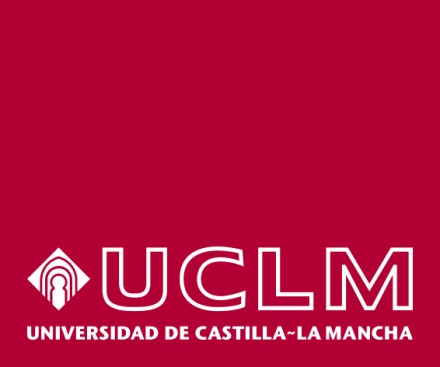 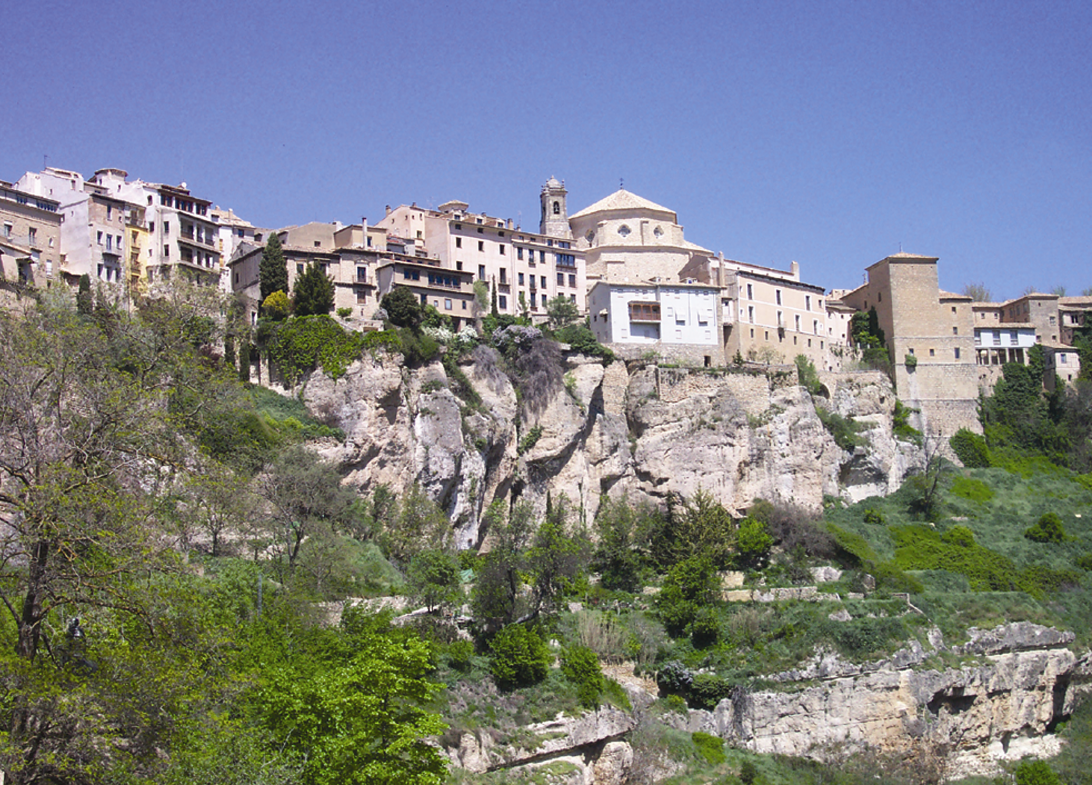 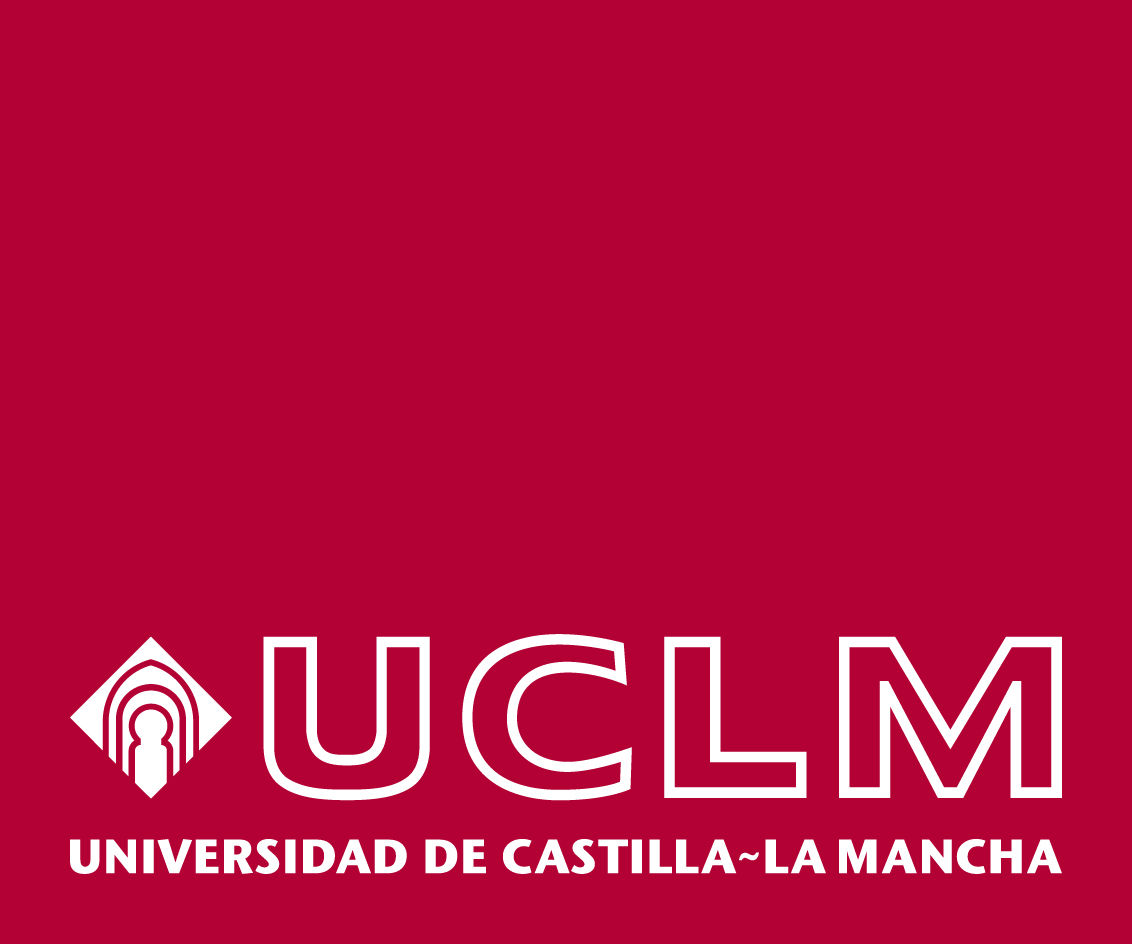 © de los textos: sus autores.© de la edición: Facultad de Ciencias Sociales de Cuenca.Autores:Águeda Esteban TalayaAgueda.Esteban@uclm.es  Juan Antonio Mondéjar JiménezJuanAntonio.Mondejar@uclm.es María Cordente RodríguezMaría.Cordente@uclm.esEdita: Facultad de Ciencias Sociales de CuencaSeminario Permanente de Ciencias SocialesAvda. de los Alfares, 4416.071–CUENCA Teléfono (+34) 902 204 100Fax (+34) 902 204 130http://www.uclm.es/CU/csociales/DocumentosTrabajoI.S.S.N.: 1887-3464D.L.: CU-532-2005Impreso en España – Printed in Spain© de los textos: sus autores.© de la edición: Facultad de Ciencias Sociales de Cuenca.Autor:Nombre y Apellidosemail@uclm.es  Edita: Facultad de Ciencias Sociales de CuencaSeminario Permanente de Ciencias SocialesAvda. de los Alfares, 4416.071–CUENCA Teléfono (+34) 902 204 100Fax (+34) 902 204 130http://www.uclm.es/CU/csociales/DocumentosTrabajoI.S.S.N.: 1887-3464 (ed. CD-ROM) 1988-1118 (ed. en línea)Impreso en España – Printed in Spain.